Moving a motion & Fancy meeting wordsEver wandered what these words mean? It is a whole new language and can be very confusing if you’re not used to the meeting lingo when it comes to making decisions as a committee.Check out the chart below to see how to use them! Still not sure? Come and chat with your CDO!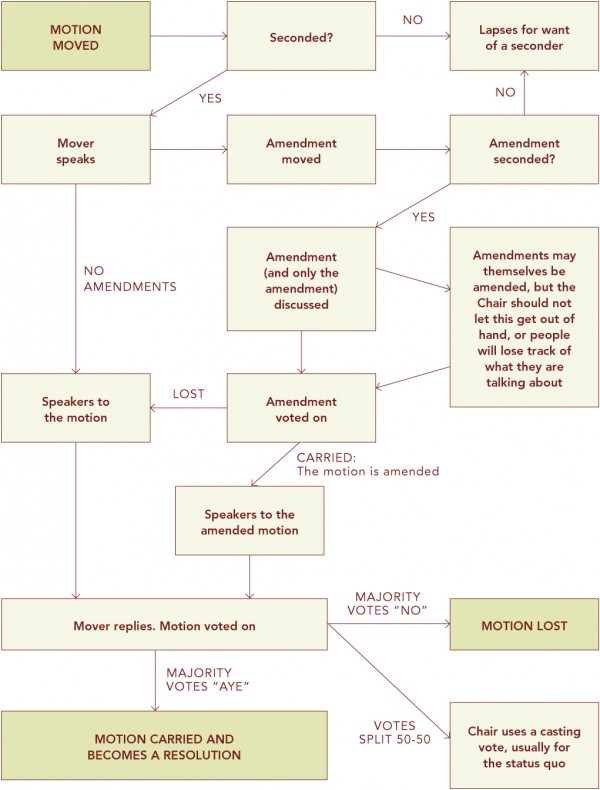 Agenda: A schedule of items drawn up for discussion at a meetingAGM: Annual General Meeting – an annual meeting that all members can attendApologies: Excuses given in advance for inability to attend meetingCasting Vote: a chairman may use a casting vote to reach a decisionChairman: Leader (president) given authority to conduct a meeting Committee: a group of people usually elected to conduct agreed businessConsensus: agreement by general consent of everyone at the meetingConstitution: a set of rules governing activities of the clubConvene: to call a meetingMotion: the name given to a proposal when it is being discussed at a meetingMover: one who speaks on behalf of a motion Eg. ‘Robbie moves that the club shall apply for an OUSA grant, and James is to apply on behalf of the club’Quorum: the number of people needed to be in attendance for a meeting to be legitimate and so commenceSeconder: one who supports the proposer of a motion or proposal by ‘seconding it’ eg. Kate seconds Robbie’s motion above.Secretary: committee official responsible for the internal and external administration of a committee (taking the minutes)Treasurer: committee official responsible for its financial records and transactionsUnanimous: all being in favour of the decision